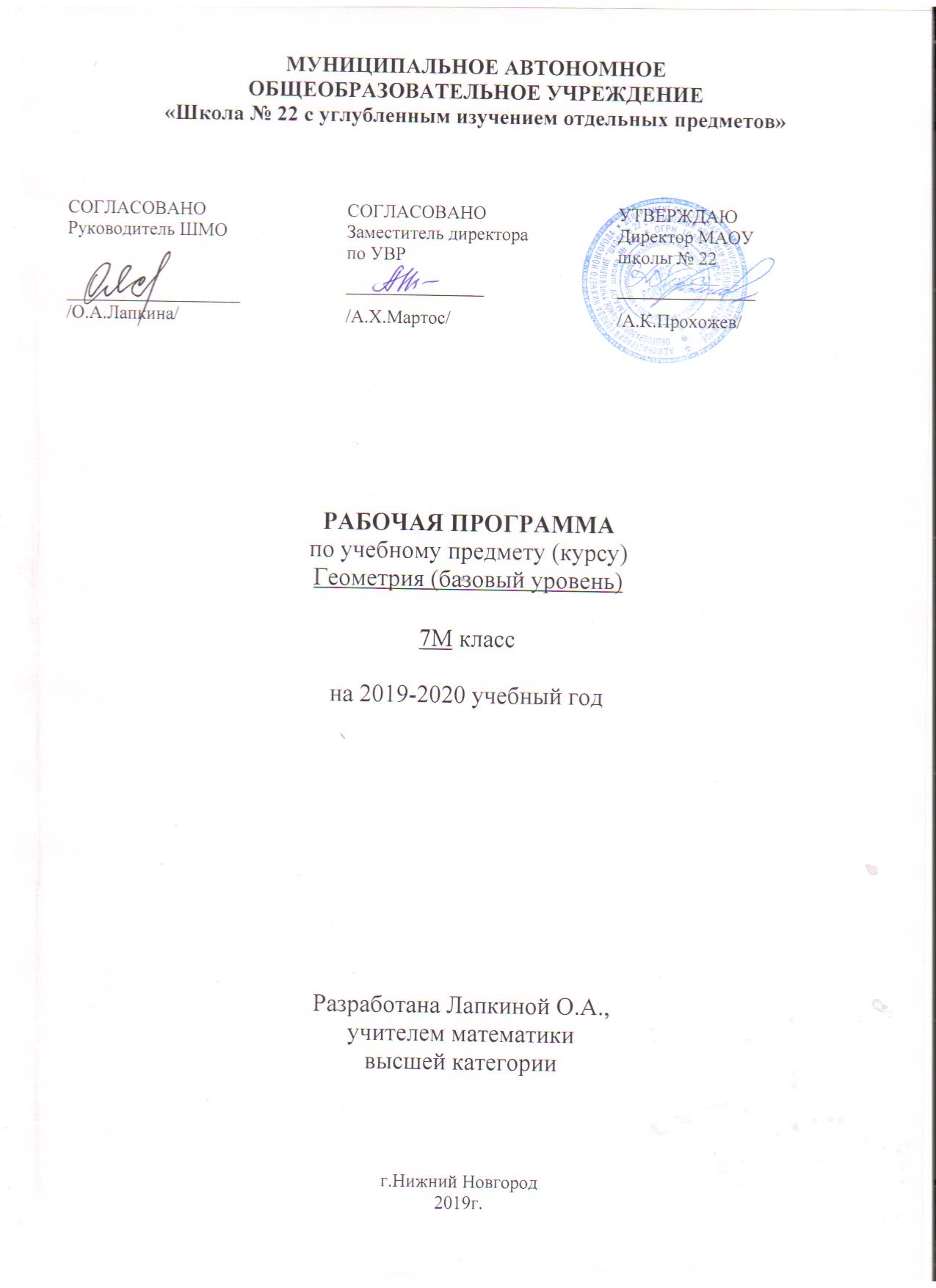 Рабочая программа основного общего образования по геометрии составлена на основе Фундаментального ядра содержания общего образования и Требований к результатам освоения основной общеобразовательной программы основного общего образования, представленных в Федеральном государственном образовательном стандарте основного общего образования по предмету. В ней также учитываются основные идеи и положения Программы развития и формирования универсальных учебных действий для основного общего образования.В курсе геометрии 7-го класса условно можно выделить следующие содержательные линии: «Наглядная геометрия», «Геометрические фигуры», «Измерение геометрических величин», «Логика и множества», «Геометрия в историческом развитии».Материал, относящийся к линии «Наглядная геометрия» (элементы наглядной стереометрии) способствует развитию пространственных представлений учащихся в рамках изучения планиметрии.	Содержание разделов «Геометрические фигуры» и «Измерение геометрических величин» нацелено на получение конкретных знаний о геометрической фигуре как важнейшей математической модели для описания окружающего мира. Систематическое изучение свойств геометрических фигур позволит развить логическое мышление и показать применение этих свойств при решении задач вычислительного и конструктивного характера, а также практических.	Особенностью линии «Логика и множества» является то, что представленный здесь материал преимущественно изучается при рассмотрении различных вопросов курса. Соответствующий материал нацелен на математическое развитие учащихся, формирование у них умения точно, сжато и ясно излагать мысли в устной и письменной речи.	Линия «Геометрия в историческом развитии» предназначена для формирования представлений о геометрии как части человеческой культуры, для общего развития школьников, для создания культурно-исторической среды обучения.Рабочая программа предназначена для работы в 7–9 классах общеобразовательной школы. Программа по математике составлена на основе Федерального государственного образовательного стандарта основного общего образования, утвержденным приказом Министерства образования и науки РФ №1897 от 17.12.2010 г, с изменениями, внесенными приказами Министерства образования и науки РФ от 29.12.2014 №1644, от 31.12.2015 № 1577 и Федерального перечня учебников, рекомендуемых к использованию при реализации имеющих государственную аккредитацию образовательных программ начального общего, основного общего, среднего общего образования, утвержденный приказом от 31.03.2014г. № 253, с изменениями, внесенными приказами Министерства образования и науки РФ от 08.06.2015г. № 576, от 28.12.2015 № 1529, от 26.01.2016 № 38/ Л.С. Атанасян, В.Ф.Бутузов и др.издательство «Просвещение» ,2015
Данная программа ориентирована на учебно-методический комплект «Геометрия 7-9 класс» авторов Л.С. Атанасян, В.Ф.Бутузов и др. Программа рассчитана на 2 часов в неделю и соответствует федеральному государственному образовательному стандарту основного общего образования.Планируемые результатыИзучение математики способствует формированию у учащихся личностных, метапредметных и предметных результатов обучения, соответствующих требованиям федерального государственного образовательного стандарта основного общего образования.Программа обеспечивает достижение следующих результатов:Личностные результаты: формирование ответственного отношения к учению, готовности и способности обучающихся к саморазвитию и самообразованию на основе мотивации к обучению и познанию, выбору дальнейшего образования на базе ориентировки в мире профессий и профессиональных предпочтений, осознанному построению индивидуальной образовательной траектории с учетом устойчивых познавательных интересов;формирование целостного мировоззрения, соответствующего современному уровню развития науки и общественной практики;формирование коммуникативной компетентности в  общении и сотрудничестве со сверстниками, старшими и младшими в образовательной, общественно полезной, учебно-исследовательской, творческой и других видах деятельности;умение ясно, точно, грамотно излагать свои мысли в устной и письменной речи, понимать смысл поставленной задачи, выстраивать аргументацию, приводить примеры и контрпримеры;критичность мышления, умение распознавать логически некорректные высказывания, отличать гипотезу от факта;креативность мышления, инициатива, находчивость, активность при решении геометрических задач;умение контролировать процесс и результат учебной математической деятельности;способность к эмоциональному восприятию математических объектов, задач, решений, рассуждений;Метапредметные результаты:умение самостоятельно планировать альтернативные пути достижения целей, осознанно выбирать наиболее эффективные способы решения учебных и познавательных задач;умение осуществлять контроль по результату и по способу действия на уровне произвольного внимания и вносить необходимые коррективы;умение адекватно оценивать правильность или ошибочность выполнения учебной задачи, её объективную трудность и собственные возможности её решения;осознанное владение логическими действиями определения понятий, обобщения, установления аналогий, классификации на основе самостоятельного выбора оснований и критериев, установления родовых связей;умение устанавливать причинно-следственные связи, строить логическое рассуждение, умозаключение (индуктивное, дедуктивное и по аналогии) и выводы;умение создавать, применять и преобразовывать знаково-символические средства, модели и схемы для решения учебных и познавательных задач;умение организовывать учебное сотрудничество и совместную деятельность с учителем и сверстниками: определять цели, распределять функции и роли участников, общие способу работы; умение работать в группе: находить общее решение и разрешать конфликты на основе согласования позиций и учета интересов; слушать партнера; формулировать, аргументировать и отстаивать свое мнение;формирование и развитие учебной и общепользовательской компетентности в области использования информационно-коммуникационных технологий (ИКТ-компетентности);первоначальные представления об идеях и о методах математики как универсальном языке науки и техники, о средстве моделирования явлений и процессов; умение видеть математическую задачу в контексте проблемной ситуации в других дисциплинах, в окружающей жизни;умение находить в различных источниках информацию, необходимую для решения математических проблем, и представлять её в понятной форме; принимать решение в условиях неполной и избыточной, точной и вероятностной информации;умение понимать и использовать математические средства наглядности (рисунки, чертежи, схемы и др.) для иллюстрации, интерпретации, аргументации;умение выдвигать гипотезы при решении учебных задач и понимать необходимость их проверки;умение применять индуктивные и дедуктивные способы рассуждений, видеть различные стратегии решения задач;понимание сущности алгоритмических предписаний и умение действовать в соответствии с предложенным алгоритмом;умение самостоятельно ставить цели, выбирать и создавать алгоритмы для решения учебных математических проблем;умение планировать и осуществлять деятельность, направленную на решение задач исследовательского характера;Предметные результаты:овладение базовым понятийным аппаратом по основным разделам содержания; представление об основных изучаемых понятиях (число, геометрическая фигура) как важнейших математических моделях, позволяющих описывать и изучать реальные процессы и явления;умение работать с геометрическим текстом (анализировать, извлекать необходимую информацию), точно и грамотно выражать свои мысли в устной и письменной речи с применением математической терминологии и символики, использовать различные языки математики, проводить классификации, логические обоснования, доказательства математических утверждений;овладение навыками  устных, письменных, инструментальных вычислений;овладение геометрическим языком, умение использовать его для описания предметов окружающего мира, развитие пространственных представлений и изобразительных умений, приобретение навыков геометрических построений;усвоение систематических знаний о плоских фигурах и их свойствах, а также на наглядном уровне – о простейших пространственных телах, умение применять систематические знания о них для решения геометрических и практических задач;умение измерять длины отрезков, величины углов, использовать формулы для нахождения периметров геометрических фигур (треугольника);умение применять изученные понятия, результаты, методы для решения задач практического характера и задач из смежных дисциплин с использование при необходимости справочных материалов, калькулятора, компьютера.В результате изучения предметной области  «Математика и информатика»  обучающиеся развивают логическое и математическое мышление ,получают представление о математических моделях, овладевают математическими рассуждениями, учатся применять математические знания при решении различных задач и оценивать полученные результаты,  овладевают умениями решения учебных задач,  развивают математическую интуицию,  получают представление об основных информационных процессах в реальных ситуациях.Предметные результаты изучения предметной области «Математика и информатика» должны отражать:Математика. Алгебра. Геометрия. Информатика:формирование представлений и математике как о методе познания действительности, позволяющем описывать и изучать реальные процессы и явления:осознание роли математики в развитии России и мира;возможность привести примеры из отечественной и всемирной истории математических открытий и их авторов;развитие умений работать с учебным математическим текстом (анализировать, извлекать необходимую информацию), точно и грамотно выражать свои мысли с применением математической терминологии и символики, проводить классификации, логические обоснования, доказательства математических утверждений: оперирование понятиями: множество, элемент множества, подмножество, принадлежность, нахождение пересечения, объединения подмножества в простейших ситуациях; решение сюжетных задач разных типов на все арифметические действия, применение способа поиска решения задачи, в котором рассуждение строится от условия к требованию или от требования к условию; составление плана решения задачи, выделение этапов ее решения , интерпретация вычислительных результатов в задаче, исследование полученного решения задачи; нахождение процента от числа, числа по проценту от него, нахождения процентного отношения двух чисел, нахождение процентного снижения или процентного повышения величины; решение логических задач;развитие представлений и числе и числовых системах от натуральных до действительных чисел ;  овладение навыками устных, письменных, инструментальных вычислений: оперирование понятиями: натуральное число, целое число, обыкновенная дробь, десятичная дробь, смешанное число, рациональное число, иррациональное число; использование свойства чисел и законов арифметических операций с числами при выполнении вычислений; использование признаков делимости на 2, 5, 3, 9,10 при выполнении вычислений и решении задач; выполнение округления чисел в  соответствии с правилами; сравнение чисел; оценивание значения квадратного корня из положительного целого числаовладение символьным языком алгебры, приемами выполнения тождественных преобразований выражений, решения уравнений, систем уравнений, неравенств и систем неравенств; умения моделировать реальные ситуации на языке алгебры, исследовать построенные модели с использованием аппарата алгебры, интерпретировать полученный результат: выполнение несложных преобразований для вычисления значений числовых выражений, содержащих степени с натуральным показателем, степени с целым отрицательным показателем; выполнение несложных преобразований целых, дробно-рациональных выражений и выражений с квадратными корнями: раскрывать скобки, приводить подобные слагаемые, использовать формулы сокращенного умножения, решение линейных и квадратных уравнений и неравенств, уравнений и неравенств, сводящихся к линейным или квадратным, систем уравнений и неравенств, изображение решений и их систем на числовой прямой;овладение системой функциональных понятий, развитие умений использовать функционально-графические представления для решения различных математических задач, для описания и анализа реальных зависимостей: определение положения точки по ее координатам, координаты точки по ее положению на плоскости ; нахождение по графику значений функции, области определения, множества значений, нулей функции, промежутков знакопостоянства, промежутков возрастания и убывания, наибольшего и наименьшего значений функции, построение графика линейной и квадратичной функций ; оперирование на базовом уровне понятиями: последовательность, арифметическая прогрессия, геометрическая прогрессия; использование свойств линейной и квадратичной функций и их графиков при решении задач из других учебных предметов;овладение геометрическим языком; развитие умения использовать его для описания предметов окружающего мира; развитие пространственных представлений, изобразительных умений, навыков геометрических представлений: оперирование понятиями: фигура, точка, отрезок, прямая, луч, ломаная, угол, многоугольник, треугольник и четырехугольник, прямоугольник и квадрат, окружность и круг, прямоугольный параллелепипед, куб, шар; изображение изучаемых фигур от руки и с помощью линейки и циркуля; выполнение измерения длин, расстояний, величин углов с помощью инструментов для измерений длин и углов;формирование систематических знаний о плоских фигурах и их свойствах, представлений и простейших пространственных телах; развитие умений моделирования реальных ситуаций на языке геометрии, исследования построенной модели с использованием геометрических понятий и теорем, аппарата алгебры, решения геометрических и практических задач: оперирование на базовом уровне понятиями: равенство фигур, параллельность и перпендикулярность прямых, углы между прямыми, перпендикуляр, наклонная, проекция; проведение доказательств в геометрии; оперирование на базовом уровне понятиями: вектор, сумма векторов, произведение вектора на число, координаты на плоскости; решение задач на нахождение геометрических величин ( длина и расстояние, величина угла, площадь) по образцам или алгоритмам;овладение простейшими способами представления и анализа статистических данных; формирование представлений о статистических закономерностях в реальном мире и о различных способах их изучения, о простейших вероятностных моделях; развитие умений извлекать информацию, представленную в таблицах, на диаграммах, графиках, описывать и анализировать массивы числовых данных с помощью походящих статистических характеристик, использовать понимание вероятностных свойств окружающих явлений при принятии решений: формирование представлений о статистических характеристиках, вероятности случайного события; решение простейших комбинаторных задач; определение основных статистических характеристик числовых наборов; оценивание и вычисление вероятности события в простейших случаях; наличие представления о роли практически достоверных и маловероятных событий, о роли закона больших чисел в массовых явлениях; умение сравнивать основные статистические характеристики, полученные в процессе решения прикладной задачи, изучения реального явления; развитие умений применять изученные понятия, результаты, методы для решения задач практического характера и задач из смежных дисциплин с использованием при необходимости справочных материалов, компьютера, пользоваться оценкой и прикидкой при практических расчетах: распознавание верных и неверных высказываний; оценивание результатов вычислений при решении практических задач; выполнение сравнения чисел в реальных ситуациях; использование числовых выражений при решении практических задач и задач из других учебных предметов; решение практических задач с применением простейших свойств фигур; выполнение простейших построений и измерений на местности, необходимых в реальной жизни;Формирование информационной и алгоритмической культуры, формирование представлений о компьютере как универсальном устройстве обработки информации; развитие основных навыков и умений использования компьютерных устройств;Формирование представления об основных изучаемых понятиях: информация, алгоритм, модель-и их свойствах;Развитие алгоритмического мышления, необходимого для профессиональной деятельности в современном обществе; развитие умений составить и записать алгоритм для конкретного исполнителя; формирование знаний об алгоритмических конструкциях, логических значениях и операциях; знакомство с одним из языков программирования и основными алгоритмическими структурами- линейной, условной и циклической;Формирование умений формализации и структурирования информации, умения выбирать способ представления данных в соответствии с поставленной задачей- таблицы, схемы, графики, диаграммы, с использованием соответствующих программных средств обработки данных;Формирование навыков и умений безопасного и целесообразного поведения при работе с компьютерными программами и в Интернете, умения соблюдать нормы информационной этики и права;Для слепых и слабовидящих обучающихся: владение правилами записи математических формул и специальных знаков рельефно-точечной системы обозначений Л.Брайля; владение тактильно-осязательным способом обследования и восприятия рельефных изображений предметов, контурных изображений геометрических фигур и т.п.; умение читать рельефные графики элементарных функций на координатной плоскости, применять специальные приспособления для рельефного черчения; владение основным функционалом программы невизуального доступа к информации на экране ПК, умение использовать персональные тифлотехнические средства информационно- коммуникационного доступа слепыми обучающимися;Для обучающихся с нарушениями опорно-двигательного аппарата:  владение специальными компьютерными средствами представления и анализа данных и умение использовать персональные средства доступа с учетом двигательных, речедвигательных и сенсорных нарушений ; умение использовать персональные средства доступа.Содержание курса геометрии 7-91. Начальные геометрические сведения Начальные понятия планиметрии. Геометрические фигуры. Понятие о равенстве фигур. Отрезок. Равенство отрезков. Длина отрезка и ее свойства. Угол. Равенство углов. Величина угла и ее свойства. Смежные и вертикальные углы и их свойства. Перпендикулярные прямые.Основная цель — систематизировать знания учащихся об основных свойствах простейших геометрических фигур, ввести понятие равенства фигур.Основное внимание в учебном материале этой темы уделяется двум аспектам: понятию равенства геометрических фигур (отрезков и углов) и свойствам измерения отрезков и углов, что находит свое отражение в заданной системе упражнений.Изучение данной темы должно также решать задачу введения терминологии, развития навыков изображения планиметрических фигур и простейших геометрических конфигураций, связанных с условиями решаемых задач. Решение задач данной темы следует использовать для постепенного формирования у учащихся навыков применения свойств геометрических фигур как опоры при решении задач, первоначально проговаривая их в ходе решения устных задач.2. Треугольники Треугольник. Признаки равенства треугольников. Перпендикуляр к прямой. Медианы, биссектрисы и высоты треугольника. Равнобедренный треугольник и его свойства. Основные задачи на построение с помощью циркуля и линейки.Основная цель — сформировать умение доказывать равенство данных треугольников, опираясь на изученные признаки; отработать навыки решения простейших задач на построение с помощью циркуля и линейки.При изучении темы следует основное внимание уделить формированию у учащихся умения доказывать равенство треугольников, т. е. выделять равенство трех соответствующих элементов данных треугольников и делать ссылки на изученные признаки. На начальном этапе изучения темы полезно больше внимания уделять использованию средств наглядности, решению задач по готовым чертежам.3. Параллельные прямые Признаки параллельности прямых. Аксиома параллельныхпрямых. Свойства параллельных прямых.Основная цель — дать систематические сведения о параллельности прямых; ввести аксиому параллельных прямых.Знания признаков параллельности прямых, свойств углов припараллельных прямых и секущей находят широкое применение в дальнейшем курсе геометрии при изучении четырехугольников, подобия треугольников, а также в курсе стереометрии. Отсюда следует необходимость  уделить значительное внимание формированию умений доказывать параллельность прямых с использованием соответствующих признаков, находить равные утлы при параллельных прямых и секущей.4. Соотношения между сторонами и углами треугольника Прямоугольные треугольники.Сумма углов треугольника. Соотношения между сторонами и углами треугольника. Неравенство треугольника. Некоторые свойства прямоугольных треугольников. Признаки равенства прямоугольных треугольников. Расстояние от точки до прямой. Расстояние между параллельными прямыми. Задачи на построение.Основная цель — расширить знания учащихся о треугольниках.В данной теме рассматривается одна из важнейших теорем курса — теорема о сумме углов треугольника, в которой впервые формулируется неочевидный факт. Теорема позволяет получить важные следствия — свойство внешнего угла треугольника, некоторые свойства и признаки прямоугольных треугольников.При введении понятия расстояния между параллельными прямыми у учащихся формируется представление о параллельных прямых как равноотстоящих друг от друга (точка, движущаяся по одной из параллельных прямых, все время находится на одном и том же расстоянии от другой прямой), что будет использоваться в дальнейшем курсе геометрии и при изучении стереометрии.При решении задач на построение в VII классе рекомендуется ограничиваться только выполнением построения искомой фигуры циркулем и линейкой. В отдельных случаях можно проводить устно анализ и доказательство, а элементы исследования могут присутствовать лишь тогда, когда это оговорено условием задачи.5. Повторение. Решение задач.Систематизация и обобщение полученных знаний за курс геометрии 7 класса, решение задач по всем темам, применение изученных свойств в комплексе при решении задач.Место предмета геометрия в учебном планеПрограмма по геометрии составлена на основе программы «Геометрия. Сборник рабочих программ. 7 – 9 классы: пособие для учителей общеобразовательных организаций / [автор-составитель Т.А. Бурмистрова. – М.: Просвещение, 2014.» и Бутузов В.Ф. Геометрия. Рабочая программа к учебнику Л.С.Атанасяна и других. 7-9 классы: пособие для учителей общеобразов. учреждений / В.Ф.Бутузов. – М.: Просвещение, 2013. – 31 с. Данная программа ориентирована на учебно-методический комплект «Геометрия 7-9 класс» авторов Л.С.Атанасяна и др.. Программа рассчитана на 2часов в неделю, всего 70 часов (35 недель) и соответствует федеральному государственному образовательному стандарту основного общего образования.Учебно-методический комплект:Геометрия: 7 – 9. Учебник для общеобразовательных учреждений. / Л.С. Атанасян, В.Ф. Бутузов, С.Б. Кадомцев,     Э.Г.Позняк, И.И. Юдина. / М.: Просвещение, 2014 – 384 с.: ил.  Изучение геометрии в 7, 8, 9 классах: метод.рекомендации: кн. Для учителя / Л.С.Атанасян, В.Ф.Бутузов, Ю.А.Глазков и др. - М.: Просвещение, 2011.Календарно-тематическое планирование7 класс
В соответствии с требованиями Федерального государственного образовательного стандарта основного общего образования предмет «Геометрия» изучается с 7-го по 11-й классы. Общее количество уроков:В неделю -2часа;Всего – 68 часовКонтрольные работы – 6разделПланируемые результатыПланируемые результатыПланируемые результатыразделличностныеметапредметныепредметныеНаглядная геометрияУченик получит возможность: ответственно относится  к учебе, контролировать процесс и результат учебной и математической деятельности.Критично мыслить, быть инициативным, находчивым, активным .Ученик научится:действовать по алгоритму, Ученик получит возможность:Извлекать необходимую информацию, анализировать ее, точно и грамотно выражать свои мысли с применением математической терминологии и символики, проводить классификации, логические обоснования.Ученик научится: распознавать на чертежах, рисунках, моделях и в окружающем мире плоские и пространственные геометрические фигуры (точка, прямая, отрезок, луч, угол, треугольник, окружность, шар, сфера, параллелепипед, пирамида и др.);распознавать виды углов, виды треугольников;определять по чертежу фигуры её параметры (длина отрезка, градусная мера угла, элементы треугольника, периметр треугольника и т.д.);распознавать развертки куба, прямоугольного параллелепипеда, правильной пирамиды, цилиндра и конусаУченик получит возможность:использовать приобретенные знания и умения в практической деятельности и повседневнойжизнидля:углубления и развития представлений о плоских и пространственных геометрических фигурах (точка, прямая, отрезок, луч, угол, треугольник, окружность, шар, сфера, параллелепипед, призма и др.);применения понятия развертки для выполнения практических расчетов.Геометрические фигурыУченик получит возможность:Ответственно относится к учебе.Грамотно излагать свои мыслиКонтролировать процесс и результат учебной деятельностиОсвоить национальные ценности, традиции и культуру родного края используя краеведческий материал.Ученик научится:Действовать по алгоритму; видеть математическую задачу в различных формах.Ученик получит возможность: Выделять альтернативные способы  достижения цели и выбирать эффективные способы решения.Ученик научится:пользоваться языком геометрии для описания предметов окружающего мира и их взаимного расположения;распознавать и изображать на чертежах и рисунках геометрические фигуры и их конфигурации;находить значения длин линейных элементов фигур и их отношения, градусную меру углов от 0 до , применяя определения, свойства и признаки фигур и их элементов, отношения фигур (равенство, сравнение);решать задачи на доказательство, опираясь на изученные свойства фигур и отношений между ними и применяя изученные методы доказательств;решать простейшие задачи на построение, применяя основные алгоритмы построения с помощью циркуля и линейки;решать простейшие планиметрические задачи в пространстве;Ученик получит возможность:использовать приобретенные знания и умения в практической деятельности и повседневной жизни для:овладения методами решения задач на вычисления и доказательства: методом от противного, методом перебора вариантов;приобретения опыта применения алгебраического аппарата при решении геометрических задач;овладения традиционной схемой решения задач на построение с помощью циркуля и линейки: анализ, построение, доказательство и исследование;приобретения опыта исследования свойств планиметрических фигур с помощью компьютерных программ.Измерение геометрических величинУченик получит возможность :ответственно относится  к учебе,контролировать процесс и результат учебной и математической деятельности.Критично мыслить, быть инициативным, находчивым, активным  при решении комбинаторных задач.Ученик научится:Представлять информацию в различных моделях.Ученик получит возможность:Выделять альтернативные способы достижения цели и выбирать эффективные способы решенияУченикнаучится:использовать свойства измерения длин и углов при решении задач на нахождение длины отрезка и градусной меры угла;вычислять длины линейных элементов треугольника и их углы;вычислять периметры треугольников;решать задачи на доказательство с использованием признаков равенства треугольников и признаков параллельности прямых;решать практические задачи, связанные с нахождением геометрических величин (используя при необходимости справочники и технические средства);Ученик получит возможность:использовать приобретенные знания и умения в практической деятельности и повседневной жизни для:вычисления градусных мер углов треугольника и периметров треугольников;приобретения опыта применения алгебраического аппарата при решении задач на вычисление.№Содержание учебного материалаКол-во часовДатаДата№Содержание учебного материалаКол-во часовплановаяскорректированная1-2Прямая и отрезок. Луч и угол.23Сравнения отрезков и  углов.14-6Измерение отрезков. Измерение углов. 37-8Перпендикулярные прямые.29Решение задач по теме « Измерение отрезков и углов».110Контрольная работа № 1по теме «Начальные геометрические сведенгия».111-13Первый признак равенства треугольников.314-16Медианы, биссектрисы и высоты треугольника.317-20Второй и третий признаки равенства треугольников.421-23Задачи на построение.324-26Решение задач по теме «Треугольники».327Контрольная работа №2 по теме «Треугольники».128-31Признаки параллельности двух прямых.432-36Аксиомы параллельных прямых.537-39Решение задач по теме «Параллельные прямые».340Контрольная работа №3 по теме «Параллельные прямые».141-42Сумма углов треугольника.243-45Соотношение между сторонами и углами треугольника.346Контрольная работа № 4 по теме «Соотношения между сторонами и углами треугольника».147-50Прямоугольные треугольники.451-54Построение треугольника по трем элементам.455-57Решение задач по теме «Прямоугольные треугольники».».358Контрольная работа № 5 по теме «Прямоугольные треугольники».159-62Повторение.463Промежуточная аттестация.164-66Повторение.367Итоговая контрольная работа168Повторение и систематизация учебного материала.1